III CONCURSO EMBAJADORES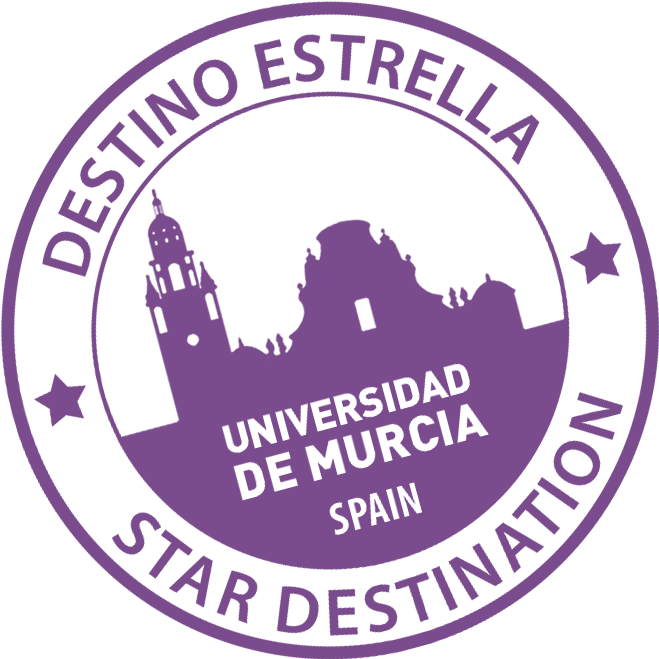 #UMUDESTINOESTRELLAMEMORIA DE SEGUIMIENTO Y EVALUACIÓNDATOS DEL EMBAJADORRedes SocialesTIPO DE ACTIVIDADESOrganización de actividades de difusión (charlas, tertulia-café, jornadas gastronómicas, etc.)Participación en eventos organizados por las universidades anfitrionas (ferias, sesiones informativas en aulas, etc.)Participación en asociaciones de estudiantes o culturales (ESN, Coral Universitaria, Deportes, Casa de la Cultura, etc.)Actividad en redes sociales:Compartir contenidos del Área de Relaciones Internacionales y UMUCreación de nuevos contenidosPublicidad de actividades propiasPublicaciones y participación en otras páginas web o forosOtros (participación en programas de radio, concursos, conciertos, etc.)ACTIVIDADES EN REDES SOCIALES DESTACADASResumen Redes SocialesOTRAS ACTIVIDADES ACTIVIDADES RELACIONADAS CON ORGANISMOS¿Has cumplido los objetivos que propusiste en tu vídeo de presentación? Justifica tu respuestaBernardo Cascales SalinasVicerrector de Coordinación e InternacionalizaciónÁrea de Relaciones Internacionales de la Universidad de Murcia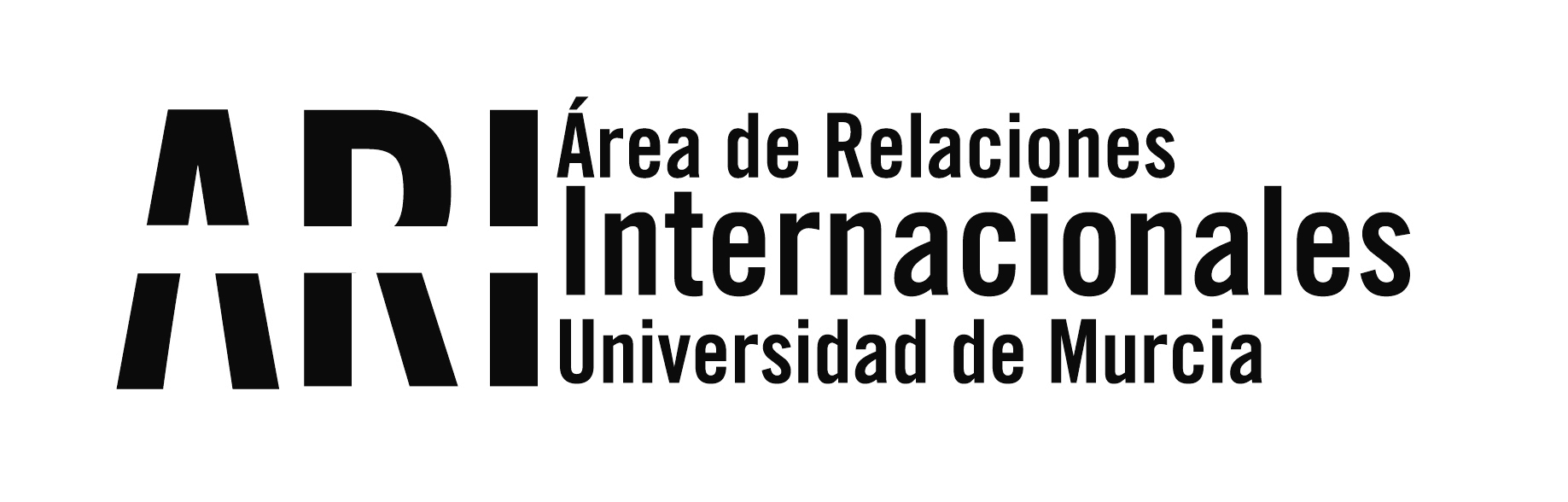 DATOS PERSONALESDATOS PERSONALESDATOS PERSONALESDNI:Nombre:Nombre:Apellidos:Apellidos:Apellidos:Teléfonos de contacto:Teléfonos de contacto:e-mail UMU:e-mail UMU:e-mail alternativo:DATOS ACADÉMICOS DEL CURSO ACADÉMICO ACTUALDATOS ACADÉMICOS DEL CURSO ACADÉMICO ACTUALDATOS ACADÉMICOS DEL CURSO ACADÉMICO ACTUALCentro UMU: Centro UMU: Centro UMU: Titulación (Nombre completo):Titulación (Nombre completo):Titulación (Nombre completo):Curso Actual: Curso Actual: Curso Actual: DATOS DE LA MOVILIDAD INTERNACIONALDATOS DE LA MOVILIDAD INTERNACIONALDATOS DE LA MOVILIDAD INTERNACIONALInstitución de destino (Nombre completo):Institución de destino (Nombre completo):Institución de destino (Nombre completo):Ciudad y País de destino:Ciudad y País de destino:Ciudad y País de destino:Duración de la estancia - Anual (A) 1er Semestre (1S) 2do Semestre (2S):	Duración de la estancia - Anual (A) 1er Semestre (1S) 2do Semestre (2S):	Duración de la estancia - Anual (A) 1er Semestre (1S) 2do Semestre (2S):	Red SocialNombre del perfilURL del perfilRed Social TemaImpactoTipo de publicaciónRed SocialNº de publicaciones totalesImpactoNºFecha Nº horasNº participantesActividadTipoNºFecha Nº horasNº participantesActividadTipo1.2.3.4.5.6.